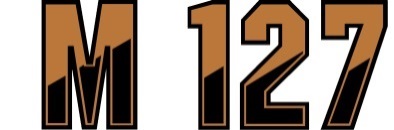 Ammattiosasto 127 kolmannet mestaruuskisat järjestetään 7.9.2018 klo 11:00 Nakkilan golfkentällä.  Kilpailumuoto: 	18 reiän tasoituksellinen lyöntipeli.Erikoiskisat:		Pisin väyläavaus, väylät 6 ja 12Lähimmäksi lippua, väylät 2 ja 17 (greenillä)Paras ScratchKilpailumaksu:		Kerho maksaa kisamaksunsisältää ruoan, juomat (myös kierroksen välissä).Ilmoittautumiset:	4.9.18 klo 12.00 mennessä caddiemasterille puh. 02 5374999 tai caddiemaster@nakkilagolf.fiMahdollisen HIO tekijä maksaa itse tarjoilut. 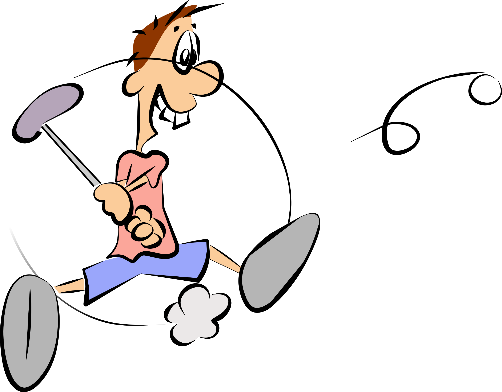 